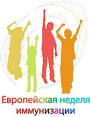 ПАМЯТКА РОДИТЕЛЯМ ОБ ИММУНИЗАЦИИКаждый год в апреле по всему Европейскому региону отмечается Европейская неделя иммунизации (ЕНИ). Ее цель – повысить осведомленность населения о значении иммунизации для здоровья и благополучия людей. Основными задачами недели являются информирование населения о преимуществах вакцинопрофилактики, как наиболее эффективного способа защиты от инфекционных болезней на современном этапе, привлечение внимания к вопросам иммунопрофилактики. Лозунг Европейской недели иммунизации 2016 - «Ликвидировать пробелы в иммунизации». Иммунизация защищает людей, начиная с детей грудного возраста и до пожилых людей, от многих инфекционных болезней (дифтерия, корь, коклюш, пневмония, полиомиелит, ротавирусная инфекция, краснуха, столбняк, вирусный гепатит и т.д.). Преимущества иммунизации распространяются все шире на подростков и взрослых людей - иммунизация обеспечивает их защиту от таких болезней, представляющих угрозу для жизни, как грипп, менингит и рак.Каждый год прививки от инфекционных болезней проводятся более чем 100 миллионам детей во всем мире. Однако даже сегодня более 22 миллионов детей грудного возраста не проходят полную вакцинацию, и более 1,5 миллиона детей в возрасте до пяти летумирают от болезней, которые можно предотвращать с помощью существующих вакцин. Иммунизация детей, регламентированная Календарем профилактических прививок, проводится в прививочных кабинетах детских поликлиник, в детских садах.ИММУНИЗАЦИЯ — создание искусственного иммунитета против болезни. Пассивная иммунизация осуществляется посредством инъекций иммунной сыворотки, содержащей антитела. Активная иммунизация - это вакцинация мертвыми или ослабленными микроорганизмами.Привитие школьникам навыков личной гигиены - залог сохранения и укрепления здоровья. Правила личной гигиены, как и другие элементы здорового образа жизни, должны быть усвоены в детстве, закреплены до автоматизма и тогда они будут выполняться в течение всей жизни.Школьник приобретает гигиенические навыки, подражая старшим членам семьи. Поэтому необходимо, чтобы взрослые сами знали правила личной гигиены и выполняли их. Большинство навыков личной гигиены входит в режим дня.Успехи иммунологии позволили ввести в медицинскую практику прививки против многих детских болезней – коклюша, полиомиелита, кори, свинки, краснухи и гриппа В (главной причины менингита в детском возрасте). Однако поскольку в менее развитых странах детская смертность определяется главным образом инфекционными заболеваниями, ученые стремятся разработать новые вакцины, которые при однократном введении могли бы оградить ребенка сразу от нескольких возбудителей болезней. Уже получены иммуноглобулины, способные быстро защитить организм от змеиных укусов, столбняка, ботулизма и дифтерии.Неделя иммунизации – Ваш шанс защитить своего ребенка                                            и себя уже сегодня!